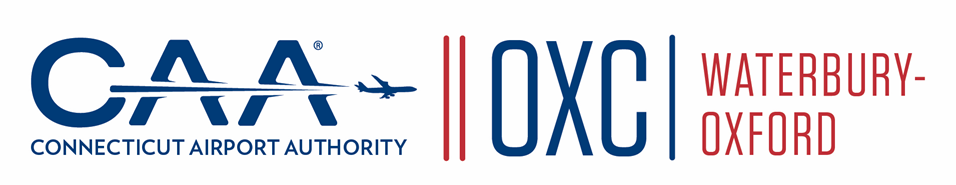 Waterbury-Oxford Airport Master Plan UpdateNotice of Public Information MeetingDecember 11, 2019NOTICE IS HEREBY GIVEN that the Connecticut Airport Authority (CAA) will be holding a Public Information Meeting for the Waterbury-Oxford Airport Master Plan Update. The meeting will include both a presentation and an opportunity for the public to ask questions and provide comments.The presentation will include an introduction to the master planning process, an overview of the airport’s facilities and operational environment, and a summary of the goals and potential facilities improvements that serve as the focus of the master plan.A second public meeting will be held later in the planning process, following release of the draft master plan report.For additional information please visit the project website: https://www.waterbury-oxford-planning.com/ Date:Wednesday, December 11, 2019Time:6 PM to 8 PMLocation:Wyndham Southbury1284 Strongtown Road-Southbury-CT 06488